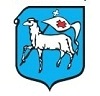 *Kolor czerwony – działania prozdrowotneSTYCZEŃZajęcia organizacyjne- stworzenie i omówienie regulaminu zajęć świetlicowych;    - przypomnienie zasad dotyczących bezpieczeństwa podczas prowadzonych zajęć, a także           w czasie powrotu wychowanków do domu,- przypomnienie zasad dotyczących praw i obowiązków uczestników świetlicy„Poznajmy się lepiej”- nawiązanie relacji podopiecznych wraz z wychowawcami;- przedstawienie przez wychowanków i wychowawcę swoich pasji, zainteresowań,   marzeń;- integracja grupy wraz z wychowawcą poprzez konkurencje sportowe;  - wykorzystanie metody, tzw. „burzy mózgów” w celu pomysłów podopiecznych do      zajęć,    jakie mogłyby być zrealizowane w ramach zajęć świetlicowych„Grunt to porozumienie!”- metoda „dramy”- wysyłanie i odbieranie komunikatów, np. jestem zły, szczęśliwy, boli   mnie ząb, głowa, ucho;- umiejętność słuchania;- mnogość sytuacji wpływających na relacje z rówieśnikami i dorosłymi„ W zdrowym ciele zdrowy duch”- kształcenie umiejętności zabawy na świeżym powietrzu;- umiejętność pracy zespołowej podczas konkursu na największego bałwana;- gry i zabawy ruchowe – zjazd na sankach, rzucanie śnieżkami „kto dalej” przy      zachowaniu bezpiecznej odległości od ludzi i kosztownych przedmiotówLUTY„Tradycja tłustego czwartku”-  skąd się wzięła tradycja związana z tłustym czwartkiem? – odszukiwanie informacji         w Internecie, w bibliotece szkolnej             - konkurencje sportowe o puchar pełen pączków             - wspólne spożywanie pączków„ Wieczór z filmem”- kształcenie umiejętności opisu ulubionego aktora/aktorki;- umiejętność wyrażania opinii na temat filmu;           - pobudzanie ucznia do kreatywnego i logicznego myślenia w przypadku filmu, który                     takowego wymaga;      - wspólne oglądanie filmów wybranych przez uczniów, po wcześniejszej akceptacji             wychowawców i rodziców„Przyjemne z pożytecznym” – wycieczka do Piwnicznej Zdroju na lodowisko-nauka jazdy na łyżwach; - miłe spędzanie czasu na świeżym powietrzu;- wyrabianie nawyków związanych z bezpiecznym zachowaniem podczas jazdy,- opieka nad młodszymi,-  działania integracyjne w grupie – odpowiedzialność za siebie i innych„Sport, sport, sport” – wycieczka do Piwnicznej Zdroju na halę widowiskowo sportową- rozwój odwagi oraz technik wspinaczkowych- ścianka,- udział w aktywności fizycznej ukierunkowanej na zdrowie i alternatywny wypoczynek,- kształcenie umiejętności kulturalnego kibicowania podczas samorządowego turnieju w piłkę nożną mężczyznMARZEC„ Ruch i jeszcze raz ruch!”- tworzenie transparentów na spartakiadę sportową z udziałem wychowanków i opiekunów  świetlicy profilaktyczno – wychowawczej ze Szkoły Podstawowej w Łomnicy – Zdroju – doskonalenie zdolności manualnych uczniów;- pobudzanie do kreatywnego myślenia podczas tworzenia krótkich piosenek i haseł dopingowych – z zachowaniem kultury słowa oraz w stosunku do drugiego człowieka;- gra w siatkówkę oraz w piłkę nożną;„Spartakiada sportowa” – hala widowiskowo – sportowa w Piwnicznej Zdroju- aktywność fizyczna ukierunkowana na zdrowie – turniej piłki nożnej i piłki        siatkowej;- stosowanie zasad fair-play;- kształcenie umiejętności kulturalnego kibicowania;- wspólny posiłek w restauracji Sobieski„Co zwiastuje nam wiosnę?”- kształtowanie współpracy grupowej, rozwijanie wyobraźni, myślenia twórczego,                     zdolności manualnych, swobodne wypowiadanie się na forum grupy;- „kalambury” – 4 żywioły;- praca plastyczna techniką dowolną;Święta Wielkanocne – zwyczaje i tradycje- tradycja Wielkiej Nocy;- co znajduje się w świątecznym koszyku?;- tworzenie pisanek;- prace plastyczne – kartki z życzeniami;KWIECIEŃ„Prima Aprilis”- stworzenie i prezentacja  krótkich scenek rodzajowych;- umiejętność współpracy w grupie;- pobudzanie do kreatywnego i twórczego myślenia„Być jak Sherlock Holmes” – podchody- świeże powietrze, jako spoiwo aktywności fizycznej i umysłowej- umiejętność orientacji w terenie;- poznanie środowiska przyrodniczego najbliższej okolicy;- kształcenie umiejętności współpracy w grupie;„Ziemia – nasz wspólny dom”- swobodne wypowiedzi na temat „Jak powinniśmy szanować naszą planetę” – tworzenie drzewa pomysłów; rozmowa na temat zagrożeń środowiska i konieczności jego ochrony. Przyczyny  zatruwania wód, powietrza; -  projektowanie znaków zakazu, jakie dzieci umieściłyby nad morzem, jeziorem,     w górach, aby chronić je przed zanieczyszczeniem; praca techniczna pt. „Cuda z natury” z wykorzystaniem surowców wtórnych -  próba wspólnej definicji pojęcia EKOLOGIA;               - quiz „Czy Twój dom jest ekologiczny?;4. „Majowe święta narodowe”-pogadanka na temat obchodów świąt majowych i ich rangi;- dopasowywanie dat do nazw trzech świąt majowych. Próba odpowiedzi na pytanie: „Dlaczego świętujemy?” ; obejrzenie filmu o polskich symbolach narodowych pt.: „Polak mały” i quiz        tematyczny dotyczący obejrzanego filmu ; n asze symbole narodowe – godło i flaga. Wykonanie prac plastyczno – technicznych;  gołąb – symbol pokoju. Odrysowanie od szablonu, wycięcie i łączenie elementów ptaka; słuchanie piosenek patriotycznychMAJ    1.  Wdrażanie do aktywnego spędzania wolnego czasu- wycieczka do Krynicy Zdroju,      przejazd pociągiem,         - zwiedzanie miasta i poznanie jego historii;         - miłe spędzenie czasu na Górze Parkowej, dobra zabawa i relaks;         - ukazanie alternatywnego spędzenia czasu, promocja aktywnego stylu życia,\;         - wdrażanie przestrzegania norm i zasad w czasie wycieczki, norm kulturalnego i               bezpiecznego;           zachowania, współdziałania w grupie, utrzymania porządku    2. „Unia Europejska”          Europa – stary kontynent – odnajdywanie na mapie i globusie;          podpisywanie konturów Europy na mapie świata i Polski na mapie Europy oraz                kolorowanie ich;         co to jest Unia Europejska? – rozmowa.          kraje wchodzące w skład UE, kraje członkowskie graniczące z Polską – praca z               Atlasem;         „Jaki to kraj europejski?” – zabawa w skojarzenia i zagadki.          flaga UE – omówienie jej wyglądu i symboliki,          - wykonanie flagi - praca plastyczna;          - integracja grupy „Jak zdrowo spędzać czas wolny?”        - zapoznanie się z różnymi formami spędzania wolnego czasu,        - czym się kierować, aby  wybrać najlepsze formy spędzania wolnego czasu,        - ukazanie, że nie wszystkie formy spędzania czasu wolnego mają dobry wpływ na              ucznia,   -  4. „Dzień mamy”     - „Kim jest dla mnie moja mama” – tworzenie tekstu odpowiadającego na pytanie –         umiejętność kształcenia wypowiedzi ustnej na forum grupy;     - podkreślenie znaczenia matki w rodzinie, w życiu człowieka      zaprojektowanie i wykonanie upominku dla mamy z okazji jej święta;CZERWIEC„Kiedy się śmieje dziecko, śmieje się cały świat” - nasze święto w terenie. Bawimy się  wesoło, zdrowo z całą grupą.         - integracja grupy, odczucie współodpowiedzialności,         - stworzenie miłej atmosfery zabawy, poczucia humoru , podnoszenie sprawności               fizycznej.  - zabawy integracyjne: rozwiązywanie krzyżówek, taniec parami z balonami, ping-pong       na łyżce i w ustach, skakanie w workach, bieganie w parach ze związanymi nogami,  zabawy z piłką, nawijanie sznurka na patyk, jedzenie jabłek, bez uzywania rąk.  - gra w piłkę, konkurencje sportowe  - konkursy, mecze, turnieje, uroczysty posiłek, upominki.   - integracja grupy, wdrażanie zasad sportowego zachowania , szacunku dla przegranych  2.  „Poznaję moją okolicę” - wycieczka do parku „Węgielnik – Skałki”         - gry i zabawy w Parku - plac zabaw, gra w piłkę na boisku.         - integracja z grupą ze świetlicy w Łomnicy Zdroju         - miłe , zdrowe i bezpieczne spędzenie wolnego czasu, kulturalne zachowanie  3.  Wyprawy turystyczne i rekreacyjne – wyjazd na basen w Radwanowie         - bezpieczne zabawy w wodzie;         - promocja zdrowego stylu życia, zachęcanie do aktywnego spędzania wolnego czasu,         - przestrzeganie norm i zasad obowiązujących na basenie;         - utrwalanie kulturalnego zachowanie, miłej i dobrej zabawy, 4.  „Pożegnania nadszedł czas…”       - pieczenie kiełbasy, gry i zabawy przy ognisku, skecze, żarty, opowieści;       - wręczenie upominków dla uczestników świetlicy, którzy żegnają się ze szkołą           i świetlicąWRZESIEŃ„Wszystko co dobre szybko się kończy”- rozpoczęcie roku szkolnego 2017/2018- poznanie nowych uczestników świetlicy, - zabawy integracyjne,- przypomnienie zasad bezpieczeństwa i regulaminu świetlicy,  2.  „Zero konfliktów”         – zapoznanie z pojęciem „konflikt”, „sytuacja konfliktowa”,   uświadomienie znaczenia i uwzględnienia potrzeb drugiej strony w sytuacjach            konfliktowych           - kształcenie umiejętności rozwiązywania tych konfliktów.          - scenki rodzajowe- związki koleżeńskie,, uświadomienie potrzeby: akceptacji,                    kontaktu, wspólnoty           - wspólne zabawy na boisku szkolnym, gry zespołowe, rysowanie na asfalcie   3.  Święto pieczonego ziemniaka –wyjście w plener Ognisko.        - poznanie tradycji „pieczonego ziemniaka”,        - kształtowanie postawy fair- play we współzawodnictwie,        - kształcenie umiejętności współpracy w grupie wraz z wychowawcą     4. „Lokalny patriotyzm” –wycieczka  - poznanie okolic Kosarzysk, piękna otaczającej nas przyrody, wdrażania do jej               poszanowania. Aktywne i bezpieczne spędzenie wolnego czasu;         - rozwijanie odpowiedzialności za siebie i innych.PAŹDZIERNIKMoje zainteresowania - rozwijanie zainteresowań, zdolności i talentów.- podział ról według umiejętności i zdolności,- rozwijanie zainteresowań i talentów, próby, wystąpienie przed publicznością szkolną- projektowanie strojów, plakatu informującego o spektaklu- wspólpraca w grupie.       2.  „Nie, dziękuję!”           - poznanie zagrożeń w dzisiejszym świecie: substancje psychoaktywne (alkohol,                     papierosy,            - dopalacze, narkotyki,  ich wpływ na zdrowie) sposoby odmawiania, etapy               podejmowania decyzji;           - ćwiczenia umiejętności odmawiania – scenki rodzajowe;            - kazanie możliwości uzyskania pomocy w sytuacjach kryzysowych3.     Nasz kodeks grupowy. Wypracowanie akceptowanych przez uczestników norm          koleżeńskich.     - przypomnienie regulaminu świetlicy, ( praw i obowiązków uczestników),     - poznanie definicji ; co to są normy, kodeks?    - miniprezentacja – moje zalety - praca indywidualna – moje zainteresowania    - praca w grupach- opracowanie kodeksu koleżeńskiego, zachowania na świetlicy.Moje cechy charakteru        - kształtowanie uczciwości, pracowitości, zdyscyplinowania.;          - każdy ma inny charakter, inaczej zachowuje się w swoim otoczeniu - wpływ                charakteru na postępowanie w różnych sytuacjach;         - wyrabianie poczucia własnej wartości i poznanie jej wpływu na naszą osobowość;        - współpraca w grupie , kulturalne zachowanie wobec siebie bez poniżania i obrażania.        - wspólne zabawy na boisku szkolnym, gry zespołowe, rysowanie na asfalcie.LISTOPAD     1.”Wróżby, wróżby”          – poznanie zwyczajów andrzejkowych;        - umiejętne kultywowanie tradycji;        - wdrażanie do wspólnej i wesołej zabawy, kształtowanie postawy otwartej, aktywnej,               koleżeńskiej;         oraz wyobraźni i twórczego myślenia;        - poznanie zwyczajów andrzejkowych: lanie wosku, wróżby, układanie butów,        - kulturalna zabawa przy muzyce, konkurs na najładniejsze przebranie,       - stworzenie życzliwej atmosfery w grupie.    2. Czcimy pamięć tych, którzy odeszli- właściwe zachowanie w odpowiednich miejscach         - kształtowanie i utrwalanie poprawnych nawyków,         - wyprawa na pomnik poległych w czasie II wojny światowej,        - budzenie szacunku dla tych, którzy odeszli.        - wykonanie wiązanki, zapalenie zniczy na pomniku.3.  Relacje rodzinne : rodzice, dziadkowie, dzieci, relacje sąsiedzkie, szkolne, koleżeńskie      - stosunki interpersonalne w rodzinie oparte na dialogu, wzajemnym  szacunku,              szczerości;	      - rozwijanie postawy szacunku wobec innych osób, uznanie ich odrębności,      - kształtowanie postawy tolerancji;       - spektakl profilaktyczno-wychowawczy: „refleksja nad cechami bez wyśmiewania           i krytyki, scenki dramowe dramowe, „burza mózgów”, dyskusja;       - zabawy i gry integrujące grupę.Wycieczka / alternatywny sposób spędzania wolnego czasu/– obserwacja zmian              przyrody, połączona z ogniskiem, zabawy ruchowe, gra w piłkęGRUDZIEŃ  1.   Mikołajki- zabawy integrujące grupę,- miłe jest otrzymywanie prezentów ale też dawanie,- gry i zabawy zespołowe, przypomnienie zasad wspólnej zabawy,- konkursy i dobra zabawa  2. Co wiemy o świętach Bożego Narodzenia? -       - poznanie tradycji związanej z Bożym Narodzeniem;      - skłonienie do refleksji nad świętami- sposoby spędzania tych świąt ( kształcenie             umiejętności  twórczego myślenia;      - zaspokojenie potrzeby dzielenia się z innymi swoimi przeżyciami, zaspokojenie              potrzeby wspólnoty;      - środki: śnieżne kule, klan, kartka bożonarodzeniowa;      - szukanie informacji w książkach i Internecie;      - wykonanie stroików świątecznych;      - nasza mała wigilia, przygotowanie świątecznego stołu, wspólne śpiewanie kolęd. 3. „ 3x ruch” –wypoczywamy wesoło i bezpiecznie,       - wyrabianie nawyków bezpiecznego zachowania się w sytuacjach zagrożenia;       - poznanie znaków i przepisów ruchu drogowego;      - udzielanie pierwszej pomocy: ćwiczenia praktyczne;      - zabawy na śniegu.Plan zajęć będzie na bieżąco modyfikowany i dostosowany do potrzeb wychowawczych dzieci uczestniczących w zajęciach , do możliwości finansowych i organizacyjnych, pogodowych i propozycji innych świetlic oraz Komisji ds. RPAIN w Piwnicznej Zdroju.Wychowawca: mgr Anna Janeczek